АДМИНИСТРАЦИЯ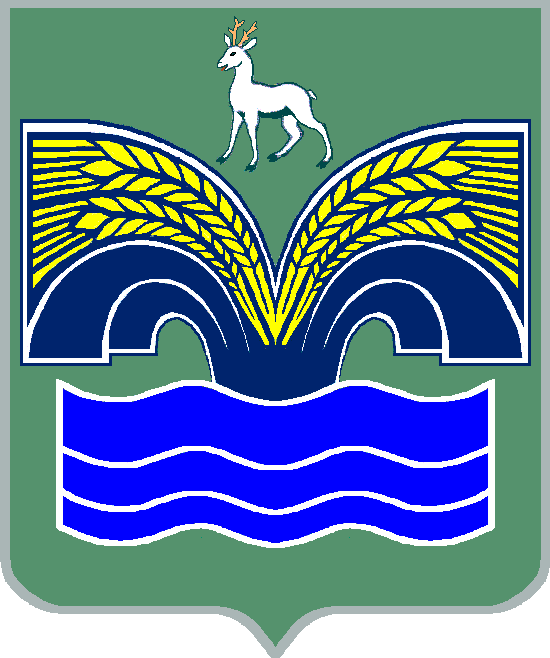 МУНИЦИПАЛЬНОГО РАЙОНА КРАСНОЯРСКИЙСАМАРСКОЙ ОБЛАСТИПОСТАНОВЛЕНИЕот 30.12.2022 № 364Об утверждении муниципальной программы муниципального района Красноярский Самарской области «Обеспечение жильем молодых семей» на 2023 – 2024 годыВ соответствии с пунктом 3 части 4 статьи 36 Федерального закона              от 06.10.2003 № 131-ФЗ «Об общих принципах организации местного самоуправления в Российской Федерации», постановлением Правительства Российской Федерации от 30.12.2017 № 1710 «Об утверждении государственной программы Российской Федерации «Обеспечение доступным и комфортным жильем и коммунальными услугами граждан Российской Федерации», постановлением Правительства Российской Федерации от 17.12.2010 № 1050 «О реализации отдельных мероприятий государственной программы Российской Федерации «Обеспечение доступным и комфортным жильем и коммунальными услугами граждан Российской Федерации», постановлением Правительства Самарской области от 27.11.2013 № 684 «Об утверждении государственной программы Самарской области «Развитие жилищного строительства в Самарской области» до 2024 года», приказом министерства социально-демографической и семейной политики Самарской области от 27.10.2015 № 567 «Об утверждении Порядка и условий признания молодой семьи имеющей достаточные доходы, позволяющие получить кредит, либо иные денежные средства для оплаты расчетной (средней) стоимости жилья в части, превышающей размер предоставляемой социальной выплаты», пунктом 5 статьи 44 Устава муниципального района Красноярский Самарской области, принятого решением Собрания представителей муниципального района Красноярский Самарской области от 14.05.2015 № 20-СП, постановлением администрации муниципального района Красноярский Самарской области от 12.03.2020 № 65 «Об утверждении Порядка разработки и реализации муниципальных программ муниципального района Красноярский Самарской области» Администрация муниципального района Красноярский Самарской области ПОСТАНОВЛЯЕТ:1. Утвердить прилагаемую муниципальную программу муниципального района Красноярский Самарской области «Обеспечение жильем молодых семей» на 2023-2024 годы.2. Настоящее постановление подлежит опубликованию в газете «Красноярский вестник» и размещению на официальном сайте администрации муниципального района Красноярский Самарской области в сети Интернет.3. Настоящее постановление вступает в силу со дня его официального опубликования.4. Контроль исполнения настоящего постановления возложить на временно исполняющего обязанности руководителя Комитета по управлению муниципальной собственностью администрации муниципального района Красноярский Самарской области Н.М.Шелабину.5. Координатором программы определить заместителя Главы муниципального района Красноярский Самарской области по управлению муниципальной собственностью и сельскому хозяйству Т.Л.Сидюкову.Глава района								       М.В.БелоусовКубрак 21951МУНИЦИПАЛЬНАЯ ПРОГРАММАМУНИЦИПАЛЬНОГО РАЙОНА КРАСНОЯРСКИЙСАМАРСКОЙ ОБЛАСТИ«ОБЕСПЕЧЕНИЕ ЖИЛЬЕМ МОЛОДЫХ СЕМЕЙ»на 2023 – 2024 годы (далее – программа)Паспорт программы 1. Характеристика проблемы, на решение которой направлена реализация программыКак правило, молодые семьи не могут получить доступ на рынок жилья самостоятельно. Даже имея достаточный уровень дохода для получения ипотечного жилищного кредита, они не могут уплатить первоначальный взнос при получении кредита. Молодые семьи, в основном, являются приобретателями первого в своей жизни жилья, а значит, не имеют в собственности жилого помещения, которое можно было бы использовать в качестве обеспечения уплаты первоначального взноса при получении ипотечного жилищного кредита или займа. К тому же, как правило, они еще не имеют возможности накопить на эти цели необходимые средства. Однако такая категория населения имеет хорошие перспективы роста заработной платы по мере повышения квалификации, и государственная помощь в предоставлении средств на уплату первоначального взноса при получении ипотечных жилищных кредитов или займов будет являться для них хорошим стимулом дальнейшего профессионального роста.Поддержка молодых семей при решении жилищной проблемы станет основой стабильных условий жизни для этой наиболее активной части населения, повлияет на улучшение демографической ситуации в муниципальном районе Красноярский Самарской области. Возможность решения жилищной проблемы, в том числе с привлечением средств ипотечного жилищного кредита или займа, создаст для молодежи стимул к повышению качества трудовой деятельности, уровня квалификации в целях роста заработной платы, привлечения молодого населения в район. Решение жилищной проблемы молодых граждан, проживающих на территории муниципального района Красноярский Самарской области, позволит сформировать экономически активный слой населения.Обеспечение жильем молодых семей в муниципальном районе Красноярский Самарской области, признанных в соответствии с действующим законодательством Российской Федерации нуждающимися в улучшении жилищных условий, состоящих в очереди на улучшение жилищных условий, продолжает оставаться одной из наиболее острых социальных проблем.Большинство кредитных организаций пересмотрели свою кредитную политику и понизили ставку по жилищным кредитам, чтобы сделать приобретение жилья доступным для граждан, в особенности для молодых семей. Основные ставки по кредитам снижены как на покупку строящегося, так и готового жилья. Но в существующих экономических условиях основными факторами, сдерживающими использование заемных средств для приобретения или строительства жилья, являются отсутствие у значительного числа молодых граждан возможности приобретения жилья.Наличие муниципальной программы позволяет предпринять определенные шаги при оказании помощи молодым гражданам в покупке собственного жилья, стимулировать инициативу молодёжи по улучшению своих жилищных условий, повысить её политическую активность и заинтересованность в завтрашнем дне.Муниципальная программа «Обеспечение жильем молодых семей» реализуется с 2004 года. 123 семьи получили свидетельства о праве на получение социальной выплаты на приобретение (строительство) жилого помещения на территории муниципального района Красноярский Самарской области в период с 2015 по 2022 годы, на очереди за их получением по состоянию на начало 2022 года состоит 30 семей, что говорит о востребованности данной программы.Муниципальная программа муниципального района Красноярский Самарской области «Обеспечение жильем молодых семей» на 2021-2022 годы, утвержденная постановлением администрации муниципального района Красноярский Самарской области от 21.10.2020 № 313, показывает эффективность принимаемых мер для реализации целей и задач. По итогам реализации мер муниципальной программы муниципального района Красноярский Самарской области «Обеспечение жильем молодых семей» на 2021-2022 годы 18 молодыми семьями были получены свидетельства о праве на получение социальной выплаты на приобретение (строительство) жилого помещения на общую сумму 15 319 554,60 рублей. Расчет социальной выплаты осуществляется на каждого члена семьи.2. Цель, задачи и перечень целевых индикаторов и показателей программы2.1. Целью программы является реализация мер по осуществлению муниципальной поддержки молодых семей, признанных в установленном порядке нуждающимися в улучшении жилищных условий, в решении ими жилищных проблем. 2.2. Задачей программы является предоставление молодым семьям – участникам программы социальных выплат на приобретение жилья или строительство жилого дома (далее - социальные выплаты).Молодые семьи - участники программы могут обратиться в уполномоченную организацию, которая приобретет в их интересах жилое помещение стандартного типа на первичном рынке жилья.2.3. Основными принципами реализации программы являются:добровольность участия в основном мероприятии молодых семей;признание молодой семьи имеющей достаточные доходы для оплаты расчетной (средней) стоимости жилья в части, превышающей размер предоставляемой социальной выплаты, нуждающейся в улучшении жилищных условий в соответствии с требованиями программы;возможность для молодых семей реализовать свое право на получение поддержки за счет средств, предоставляемых в рамках местного бюджета на улучшение жилищных условий, только один раз.2.4. Целевые индикаторы и показатели программы приведены в приложении 2.3. Сроки реализации программы3.1. Программа реализуется с 2023 по 2024 годы включительно.4. Система программных мероприятий4.1. Реализация мероприятий программы осуществляется по следующим направлениям:финансовое обеспечение реализации программы;организационное обеспечение реализации программы.4.2. Программные мероприятия, связанные с финансированием расходов за счет средств местного бюджета, будут направлены на оказание поддержки молодым семьям в улучшении жилищных условий.4.3. Организационные мероприятия предусматривают:формирование списков молодых семей для признания их участниками программы;определение ежегодного объема бюджетных ассигнований, выделяемых из местного бюджета на реализацию программы;предоставление молодым семьям в установленном порядке свидетельств о праве на получение социальной выплаты исходя из объемов бюджетных ассигнований, предусмотренных на эти цели в местном бюджете; предоставление в рамках межведомственного взаимодействия министерству социально – демографической и семейной политики Самарской области сведений и документов, формируемых органами местного самоуправления. 4.4. Перечень основных мероприятий по реализации программы приведен в приложении 1.5. Ресурсное обеспечение программы5.1. Общий объем финансирования программы составляет 14 951 тыс. рублей, в том числе:- за 2023 год - 7 479 тыс. рублей;- за 2024 год - 7 472 тыс. рублей.Средства, поступившие из федерального и областного бюджетов - 8 951 тыс. рублей, в том числе:- за 2023 год - 4 479 тыс. рублей;- за 2024 год - 4 472 тыс. рублей.Средства бюджета муниципального района Красноярский Самарской области – 6 000 тыс. рублей, в том числе:- за 2023 год – 3 000 тыс. рублей;- за 2024 год – 3 000 тыс. рублей.5.2. Получателями средств социальной выплаты в рамках реализации программы являются участники программы.6. Механизм реализации программы6.1. Механизм реализации программы, направленный на выполнение целей и задачи, предполагает оказание муниципальной поддержки молодым семьям - участникам программы, в улучшении жилищных условий путем предоставления им социальных выплат на приобретение или строительство жилья.6.2. Условием предоставления социальной выплаты является наличие у молодой семьи, помимо права на получение средств социальной выплаты, дополнительных средств – собственных средств или средств, полученных по кредитному договору (договору займа) на приобретение (строительство) жилья, в том числе по ипотечному жилищному договору, необходимых для оплаты строительства или приобретения жилого помещения. В качестве дополнительных средств молодой семьей также могут быть использованы средства (часть средств) материнского (семейного) капитала.Условием участия в основном мероприятии и предоставления социальной выплаты является согласие совершеннолетних членов молодой семьи на обработку органами местного самоуправления, органами исполнительной власти субъекта Российской Федерации и федеральными органами исполнительной власти персональных данных о членах молодой семьи.6.3. В качестве механизма доведения социальной выплаты до молодой семьи будет использоваться свидетельство о праве на получение социальной выплаты на приобретение жилого помещения или строительство индивидуального жилого дома (далее - свидетельство). Полученное свидетельство сдается его владельцем в банк, отобранный органом исполнительной власти Самарской области для обслуживания средств, предусмотренных на предоставление социальных выплат, где на имя члена молодой семьи открывается банковский счет, предназначенный для зачисления социальной выплаты. 6.4. Социальная выплата на приобретение (строительство) жилого помещения предоставляется и используется в соответствии с правилами предоставления молодым семьям социальных выплат на приобретение (строительство) жилья и их использование, утвержденными постановлением Правительства Российской Федерации от 17.12.2010 № 1050 «О реализации отдельных мероприятий государственной программы Российской Федерации «Обеспечение доступным и комфортным жильем и коммунальными услугами граждан Российской Федерации», (приложение № 1 к особенностям реализации отдельных мероприятий государственной программы Российской Федерации «Обеспечение доступным и комфортным жильем и коммунальными услугами граждан Российской Федерации») (далее – правила).6.5. Правила устанавливают порядок предоставления молодым семьям социальных выплат на приобретение жилого помещения или создание объекта индивидуального жилищного строительства (далее соответственно - социальная выплата, жилой дом), а также использования таких выплат.6.6. Реализацию программы осуществляют исполнители программы – Комитет, финансовое управление администрации муниципального района Красноярский Самарской области, МБУ «Информационный центр Красноярского района»:общее управление программой;обеспечение взаимодействия с органом исполнительной власти Самарской области, а также юридическими лицами, участвующими в реализации программы;контроль за целевым использованием средств местного бюджета.6.7. Контроль за реализацией программы осуществляется по следующим показателям:1) количество молодых семей, получивших свидетельства о праве на получение социальной выплаты на приобретение (строительство) жилого помещения (семей);2) доля молодых семей, получивших свидетельства о праве на получение социальной выплаты на приобретение (строительство) жилого помещения, в общем количестве молодых семей, состоящих в очереди в отчетном периоде года (процентов), определяется по формуле:Где Х – доля молодых семей, получивших свидетельство о праве на получение социальной выплаты на приобретение (строительство) жилого помещения;Св – количество выданных свидетельств о праве на получение социальной выплаты на приобретение (строительство) жилого помещения;ОМС – общее количество молодых семей, состоящих в очереди на получение свидетельства о праве на получение социальной выплаты на приобретение (строительство) жилого помещения на начало отчетного года;ВМС – количество молодых семей, включенных в очередь на получение свидетельства о праве на получение социальной выплаты на приобретение (строительство) жилого помещения за период отчетного года;ИМС – количество молодых семей, исключенных из очереди на получение свидетельства о праве на получение социальной выплаты на приобретение (строительство) жилого помещения за период отчетного года;3) количество публикаций по освещению программы в СМИ (сообщений).6.8. При реализации программы Комитет осуществляет следующие задачи: - ведёт приём заявлений и первичных документов, подтверждающих право молодой семьи на участие в программе; - организует реализацию мероприятий программы на территории муниципального района Красноярский Самарской области; - подготавливает и предоставляет в министерство социально – демографической и семейной политики Самарской области (далее – министерство) заявки на участие в конкурсном отборе; - ежегодно до 1 июня года, предшествующего планируемому, формирует списки молодых семей, изъявивших желание получить социальную выплату в рамках программы в планируемом году, и направляет их в министерство. В первую очередь в указанные списки включаются молодые семьи – участники программы, поставленные на учет в качестве нуждающихся в улучшении жилищных условий до 1 марта 2005 года, а также молодые семьи, имеющие 3 и более детей;- осуществляет предоставление социальных выплат молодым семьям в соответствии с правилами;- предоставляет в министерство ежемесячные отчеты о ходе реализации программы.7. Ожидаемый социально – экономический эффект от реализации программы7.1. Эффективность реализации программы и использования выделенных на нее средств местного бюджета обеспечивается за счет:прозрачности использования бюджетных средств;государственного регулирования порядка расчета размера социальных выплат и их предоставления;адресного предоставления социальных выплат.7.2. Успешное выполнение мероприятий программы позволит обеспечить жильем молодые семьи, нуждающиеся в улучшении жилищных условий, а также позволит обеспечить:развитие и закрепление положительных демографических тенденций в обществе;укрепление семейных отношений и снижение уровня социальной напряженности в обществе;рост годового объема ввода жилья.8. Система управления и контроля8.1. Общее руководство и текущий контроль за ходом реализации программы осуществляется Комитетом.8.2. Ответственность за своевременное и качественное выполнение мероприятий программы, рациональное использование выделяемых на ее выполнение финансовых ресурсов несут исполнители программы (руководители структурных подразделений Комитета, должностные лица Комитета), финансовое управление администрации муниципального района Красноярский Самарской области, МБУ «Информационный центр Красноярского района».8.3. Исполнители программы после окончания срока реализации программы до 15 января направляют в Комитет информацию о выполнении программы.8.4. С целью контроля за реализацией программы Комитет ежегодно до 1 февраля года, следующего за отчетным, направляет в управление экономики и инвестиций администрации муниципального района Красноярский Самарской области (далее - управление экономики и инвестиций) отчет о реализации мероприятий программы.8.5. После реализации срока программы Комитет предоставляет в управление экономики и инвестиций, в Контрольно-счетную палату муниципального района Красноярский Самарской области не позднее                  1 марта года, следующего за последним годом реализации программы, итоговый отчет о ее реализации.9. Методика комплексной оценки эффективности реализации программы9.1. Комплексная оценка эффективности реализации программы осуществляется ежегодно в течение всего срока ее реализации и по окончании реализации и включает в себя оценку степени выполнения мероприятий программы и оценку эффективности реализации программы.9.1.1. Оценка эффективности реализации программы.Эффективность реализации программы рассчитывается путем соотнесения степени достижения показателей (индикаторов) программы к уровню ее финансирования (расходов).Показатель эффективности реализации программы (R) за отчетный год рассчитывается по формуле: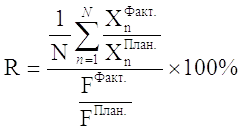 где:N – количество показателей (индикаторов) программы; ХnПлан. – плановое значение n-го показателя (индикатора);ХnФакт. – значение n-го целевого показателя (индикатора) на конец отчетного года;F План. – плановая сумма финансирования по программе, предусмотренная на реализацию программных мероприятий в отчетном году;F Факт. – сумма фактически произведенных расходов на реализацию мероприятий программы на конец отчетного года.Для расчета показателя эффективности реализации программы используются показатели (индикаторы), достижение которых предусмотрено в отчетном году.ПЕРЕЧЕНЬмероприятий по реализации муниципальной программымуниципального района Красноярский Самарской области«Обеспечение жильем молодых семей» на 2023 – 2024 годыПЕРЕЧЕНЬ показателей (индикаторов), характеризующих достижение поставленных целей и задач муниципальной программы муниципального района Красноярский Самарской области«Обеспечение жильем молодых семей» на 2023 – 2024 годыУТВЕРЖДЕНАпостановлением администрации муниципального района Красноярский Самарской области

от 30.12.2022 № 364Наименование программыМуниципальная программа муниципального района Красноярский Самарской области «Обеспечение жильем молодых семей» на 2023 – 2024 годыОснование для разработки программыПостановление Правительства Российской Федерации от 30.12.2017 № 1710                    «Об утверждении государственной программы Российской Федерации «Обеспечение доступным и комфортным жильем и коммунальными услугами граждан Российской Федерации», постановление Правительства Российской Федерации от 17.12.2010 № 1050                       «О реализации отдельных мероприятий государственной программы Российской Федерации «Обеспечение доступным и комфортным жильем и коммунальными услугами граждан Российской Федерации», постановление Правительства Самарской области от 27.11.2013 № 684                              «Об утверждении государственной программы Самарской области «Развитие жилищного строительства в Самарской области» до 2024 года»Дата принятия решенияПостановление администрации муниципального района Красноярский Самарской области «Об утверждении Перечня муниципальных программ муниципального района Красноярский Самарской области» от 09.09.2022 № 220Ответственный исполнитель программыКомитет по управлению муниципальной собственностью администрации муниципального района Красноярский Самарской области (далее – Комитет)Исполнители программыФинансовое управление администрации муниципального района Красноярский Самарской области,МБУ «Информационный центр Красноярского района»Цель программыРеализация мер по осуществлению муниципальной поддержки молодых семей, признанных в установленном порядке нуждающимися в улучшении жилищных условий, в решении ими жилищных проблемЗадачи программыПредоставление молодым семьям – участникам программы социальных выплат на приобретение жилья или строительство жилого дома Показатели (индикаторы) программыколичество молодых семей, получивших свидетельства о праве на получение социальной выплаты на приобретение (строительство) жилого помещения (семей);доля молодых семей, получивших свидетельства о праве на получение социальной выплаты на приобретение (строительство) жилого помещения, в общем количестве молодых семей, состоящих в очереди в отчетном периоде года (процентов);количество публикаций по освещению программы в СМИ (сообщений)Сроки реализации программы2023 – 2024 годыОбъемы и источники финансирования программыОбщий объем финансирования программы составляет 14 951 тыс. рублей, в том числе:- за 2023 год – 7 479 тыс. рублей;- за 2024 год – 7 472 тыс. рублей.Средства, формируемые за счет поступлений из федерального и областного бюджетов – 8 951 тыс. рублей, в том числе:- за 2023 год – 4 479 тыс. рублей;- за 2024 год – 4 472 тыс. рублей.Средства бюджета муниципального района Красноярский Самарской области – 6 000 тыс. рублей, в том числе:- за 2023 год – 3 000 тыс. рублей;- за 2024 год – 3 000 тыс. рублейОжидаемые результаты реализации программы - создание условий для повышения уровня обеспеченности жильем молодых семей;- увеличение объемов ввода жилья на территории муниципального района Красноярский Самарской области;- улучшение демографической ситуации в районе;- укрепление семейных отношенийСистема организации контроля за исполнением программыОбщее руководство и текущий контроль за ходом реализации программы осуществляет КомитетКоординатор программыЗаместитель Главы муниципального района Красноярский Самарской области по управлению муниципальной собственностью и сельскому хозяйствуПРИЛОЖЕНИЕ 1к муниципальной программе муниципального района Красноярский Самарской области «Обеспечение жильем молодых семей» на 2023 – 2024 годы№п/пНаименование мероприятияпрограммыСрок реализацииОбъемы и источники финансированияОбъемы и источники финансированияОбъемы и источники финансированияОбъемы и источники финансированияИсполнительИсполнитель№п/пНаименование мероприятияпрограммыСрок реализацииИсточник финансированияОбъемы финансирования (тыс. руб.)Объемы финансирования (тыс. руб.)Объемы финансирования (тыс. руб.)ИсполнительИсполнитель№п/пНаименование мероприятияпрограммыСрок реализацииИсточник финансированияВсегоВ т.ч. по годам реализации ПрограммыВ т.ч. по годам реализации Программы№п/пНаименование мероприятияпрограммыСрок реализацииИсточник финансированияВсего202320241234567Цель: Реализация мер по осуществлению муниципальной поддержки молодых семей, признанных в установленном порядке нуждающимися в улучшении жилищных условий, в решении ими жилищных проблем Цель: Реализация мер по осуществлению муниципальной поддержки молодых семей, признанных в установленном порядке нуждающимися в улучшении жилищных условий, в решении ими жилищных проблем Цель: Реализация мер по осуществлению муниципальной поддержки молодых семей, признанных в установленном порядке нуждающимися в улучшении жилищных условий, в решении ими жилищных проблем Цель: Реализация мер по осуществлению муниципальной поддержки молодых семей, признанных в установленном порядке нуждающимися в улучшении жилищных условий, в решении ими жилищных проблем Цель: Реализация мер по осуществлению муниципальной поддержки молодых семей, признанных в установленном порядке нуждающимися в улучшении жилищных условий, в решении ими жилищных проблем Цель: Реализация мер по осуществлению муниципальной поддержки молодых семей, признанных в установленном порядке нуждающимися в улучшении жилищных условий, в решении ими жилищных проблем Цель: Реализация мер по осуществлению муниципальной поддержки молодых семей, признанных в установленном порядке нуждающимися в улучшении жилищных условий, в решении ими жилищных проблем Цель: Реализация мер по осуществлению муниципальной поддержки молодых семей, признанных в установленном порядке нуждающимися в улучшении жилищных условий, в решении ими жилищных проблем Цель: Реализация мер по осуществлению муниципальной поддержки молодых семей, признанных в установленном порядке нуждающимися в улучшении жилищных условий, в решении ими жилищных проблем Задача: Предоставление молодым семьям – участникам программы социальных выплат на приобретение жилья или строительство жилого домаЗадача: Предоставление молодым семьям – участникам программы социальных выплат на приобретение жилья или строительство жилого домаЗадача: Предоставление молодым семьям – участникам программы социальных выплат на приобретение жилья или строительство жилого домаЗадача: Предоставление молодым семьям – участникам программы социальных выплат на приобретение жилья или строительство жилого домаЗадача: Предоставление молодым семьям – участникам программы социальных выплат на приобретение жилья или строительство жилого домаЗадача: Предоставление молодым семьям – участникам программы социальных выплат на приобретение жилья или строительство жилого домаЗадача: Предоставление молодым семьям – участникам программы социальных выплат на приобретение жилья или строительство жилого домаЗадача: Предоставление молодым семьям – участникам программы социальных выплат на приобретение жилья или строительство жилого домаЗадача: Предоставление молодым семьям – участникам программы социальных выплат на приобретение жилья или строительство жилого дома1.Организация учета и анализ учета молодых семей, участвующих в основных мероприятиях муниципальной программы муниципального района Красноярский Самарской области «Обеспечение жильем молодых семей» на 2023 – 2024 годы2023-2024Финансирования не требуетсяхххКомитет2.Определение объема бюджетных ассигнований, выделяемых из бюджета муниципального района Красноярский Самарской области2023-2024Финансирования не требуетсяхххФинансовое управление администрации муниципального района Красноярский Самарской области3.Выдача молодым семьям свидетельств о праве на получение социальной выплаты на приобретение жилого помещения или строительство индивидуального жилого дома2023-2024Финансирования не требуетсяхххКомитет4.Организация информационно-разъяснительной работы среди населения по освещению целей и задач программы и вопросов по ее реализации в СМИ 2023-2024Финансирования не требуетсяхххКомитет, МБУ «Информационный центр Красноярского района»5.Предоставление молодым семьям – участникам программы социальных выплат на приобретение жилья или строительство индивидуального жилого дома2023-2024Объем финансирования – всего,в том числе за счет средств:14 951 7 479 7 472 Комитет5.Предоставление молодым семьям – участникам программы социальных выплат на приобретение жилья или строительство индивидуального жилого дома2023-2024- федеральный бюджет1 543 772 771 Комитет5.Предоставление молодым семьям – участникам программы социальных выплат на приобретение жилья или строительство индивидуального жилого дома2023-2024- областной бюджет7 408 3 707 3 701 Комитет5.Предоставление молодым семьям – участникам программы социальных выплат на приобретение жилья или строительство индивидуального жилого дома2023-2024- бюджет муниципального района Красноярский Самарской области6 0003 0003 000КомитетПРИЛОЖЕНИЕ 2к муниципальной программе муниципального района Красноярский Самарской области «Обеспечение жильем молодых семей» на 2023 – 2024 годып/пНаименование цели, задачи, показателя (индикатора)Ед.измеренияПрогнозируемые значения показателя (индикатора)Прогнозируемые значения показателя (индикатора)Прогнозируемые значения показателя (индикатора)п/пНаименование цели, задачи, показателя (индикатора)Ед.измерения20232024ВсегоЦель: Реализация мер по осуществлению муниципальной поддержки молодых семей, признанных в установленном порядке нуждающимися в улучшении жилищных условий, в решении ими жилищных проблемЦель: Реализация мер по осуществлению муниципальной поддержки молодых семей, признанных в установленном порядке нуждающимися в улучшении жилищных условий, в решении ими жилищных проблемЦель: Реализация мер по осуществлению муниципальной поддержки молодых семей, признанных в установленном порядке нуждающимися в улучшении жилищных условий, в решении ими жилищных проблемЦель: Реализация мер по осуществлению муниципальной поддержки молодых семей, признанных в установленном порядке нуждающимися в улучшении жилищных условий, в решении ими жилищных проблемЦель: Реализация мер по осуществлению муниципальной поддержки молодых семей, признанных в установленном порядке нуждающимися в улучшении жилищных условий, в решении ими жилищных проблемЗадача: Предоставление молодым семьям – участникам программы социальных выплат на приобретение жилья или строительство индивидуального жилого домаЗадача: Предоставление молодым семьям – участникам программы социальных выплат на приобретение жилья или строительство индивидуального жилого домаЗадача: Предоставление молодым семьям – участникам программы социальных выплат на приобретение жилья или строительство индивидуального жилого домаЗадача: Предоставление молодым семьям – участникам программы социальных выплат на приобретение жилья или строительство индивидуального жилого домаЗадача: Предоставление молодым семьям – участникам программы социальных выплат на приобретение жилья или строительство индивидуального жилого дома1Количество молодых семей, получивших свидетельства о праве на получение социальной выплаты на приобретение (строительство) жилого помещения семья66122Доля молодых семей, получивших свидетельства о праве на получение социальной выплаты на приобретение (строительство) жилого помещения, в общем количестве молодых семей, состоящих в очереди в отчетном периоде (году) %28,5728,5728,573Количество публикаций по освещению программы в СМИсообщений121224